CURRICULUM VITAE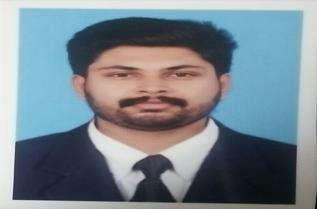 PERSONAL DETAILSNAME:	SHAFAF NATIONALITY:	INDIANDATE OF BIRTH: 15-09-1992EMAIL:	shafaf-395634@gulfjobseeker.com EDUCATIONALBACHELOR OF COMMERCE CALICUT UNIVERSITY BCOM (2012-2016)PLUS TWO  GOV VOCATIONAL HIGHER SECONDARY SCHOOL KINASSERY (2009-2010)	SSLC	CALICUT ISLAMIC RESIDENTIOL HIGHER SECONDERY SCHOOL (2007-2008)ADDITIONAL COURSES AND ACHEVMENTSNCPT  COMPUTER EDUCATIONADVANCED DIPLOMA IN FINANCIAL ACCOUNTINGMS OFFICEMANUAL ACCOUNTINGTALLY ERP9DRIVING LICENCE NO:11/14475/2010 ( INDIALANGUAGESEMPLOYMENT HISTORY	CENTRAL TRADING COMPANY ERNAKULAM	ACCOUNTING	2019 CURRENTFLEETROYS POLYMERS  MARKETING  ACCOUNTIG  ( 2016 – 2017 )KEY SKILLLGOOD COMMUNICATION AND INTER PERSONAL SKILLSGOOD TIME MANAGEMENT SKILLSABILITY TO WORK UNDER PRESSURECREATIVITY IN SOLVING PROBLEMSHIGH COMMITMENT IN TEAM WORKHOBBYTRAVELLINGDRIVINGCOMMUNICATIONReferences	available upon requestI hereby give consent for my personal data included in myENGLISH( BASIC SPEEKAND WRITTEN )TAMIL( BASIC SPEEK)HINDI( BASIC SPEEK AND WRITTEN )( BASIC SPEEK AND WRITTEN )MALAYALAM  ( FLUANT SPEEK AND WRITTEN )MALAYALAM  ( FLUANT SPEEK AND WRITTEN )MALAYALAM  ( FLUANT SPEEK AND WRITTEN )